§5211.  DefinitionsAs used in this chapter, unless the context otherwise indicates, the following terms have the following meanings.  [PL 2003, c. 510, Pt. A, §29 (NEW).]1.  Assessed share.  "Assessed share" means a special assessment that represents that portion of the total projected cost of an improvement undertaken by a municipality in a capital improvement district that is the obligation of an owner of property within the capital improvement district. The assessed share must be calculated by the municipal officers in the same manner and according to the same standards as the capital costs of sewer improvements are assessed pursuant to sections 3442 and 3444, except the total assessment must be calculated on the basis of the projected cost of the entire improvement rather than any percentage of the projected costs of the improvement, and no type of property within the capital improvement district is exempt from the assessment.[PL 2003, c. 510, Pt. A, §29 (NEW).]2.  Capital improvement district.  "Capital improvement district" means a defined area within a municipality that is initially privately owned and that has been designated by the municipality as a capital improvement district according to the provisions of this chapter for the interrelated purposes of fairly apportioning the costs of making necessary capital improvements among the owners of property in the capital improvement district and establishing the public elements of the capital improvement district as municipally owned.[PL 2003, c. 510, Pt. A, §29 (NEW).]3.  Improvement.  "Improvement" means road construction, drainage system development or the installation of sewer or drinking water infrastructure.[PL 2003, c. 510, Pt. A, §29 (NEW).]4.  Public elements.  "Public elements" of a capital improvement district means legal interests in defined properties located within a capital improvement district.  "Public elements" may include public easements or fee simple titles in specifically defined property or properties.[PL 2003, c. 510, Pt. A, §29 (NEW).]SECTION HISTORYPL 2003, c. 510, §A29 (NEW). The State of Maine claims a copyright in its codified statutes. If you intend to republish this material, we require that you include the following disclaimer in your publication:All copyrights and other rights to statutory text are reserved by the State of Maine. The text included in this publication reflects changes made through the First Regular and First Special Session of the 131st Maine Legislature and is current through November 1. 2023
                    . The text is subject to change without notice. It is a version that has not been officially certified by the Secretary of State. Refer to the Maine Revised Statutes Annotated and supplements for certified text.
                The Office of the Revisor of Statutes also requests that you send us one copy of any statutory publication you may produce. Our goal is not to restrict publishing activity, but to keep track of who is publishing what, to identify any needless duplication and to preserve the State's copyright rights.PLEASE NOTE: The Revisor's Office cannot perform research for or provide legal advice or interpretation of Maine law to the public. If you need legal assistance, please contact a qualified attorney.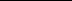 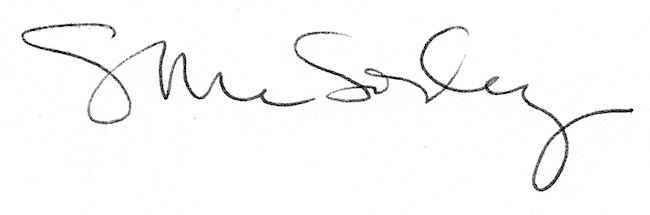 